
MARKTGEMEINDE  STRONSDORF
A-2153 Stronsdorf 20, Bezirk Mistelbach, NÖ
Telefon: 02526/7309, Fax: 02526/7309 – 9
Internet: www.stronsdorf.at, E-Mail: gem.stronsdorf@aon.at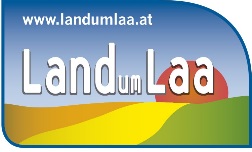 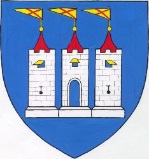 Ansuchen um Bewilligung des BuschenschankesName in Adresse ersucht um Bewilligung des Buschenschankes in der Zeit vom  in Anschrift/Ort des Buschenschankes.Menge und Gattung der zum Ausschank bestimmten Getränke:
Menge und Gattung/ArtBezeichnung der Liegenschaft, aus denen die Rohprodukte stammen:
Bezeichnung der LiegenschaftSitz der landw. Hauptbetriebstätte: Adresse/OrtLetzter Buschenschank war in der Zeit vom 01.01.2018 bis 31.12.2018.Datum, Name und Unterschrift des Anmeldenden